На основу члана 7. Закона о министарствима („Службени гласник РС”, бр. 128/20 и 116/22), члана 23. Закона о државној управи („Службени гласник РС”, бр. 79/05, 101/07, 95/10, 99/14, 47/18 и 30/18 - др. закон), члана 8. Уредбе о стимулативним мерама у циљу унапређења комбинованог транспорта („Службени гласник РС”, бр. 62/19 и 64/19-исправка) и члана 5. Закона о буџету Републике Србије за 2023. годину („Службени гласник РС”, број 138/22), министар грађевинарства, саобраћаја и инфраструктуре, доносиОДЛУКУ о спровођењу поступка за доделу средстава као стимулативних мера путем јавног позива за унапређење комбинованог транспорта за 2023. годинуI Покреће се поступак за доделу буџетских средстава као стимулативних мера Министарства грађевинарства, саобраћаја и инфраструктуре (у даљем тексту: Министарство) у складу са Уредбом о стимулативним мерама у циљу унапређења комбинованог транспорта (у даљем тексту: Уредба) привредним субјектима преко којих се реализује комбиновани транспорт.IIЈавни позив за учешће у поступку за доделу средстава, објављује Министарство на огласној табли и својој интернет страници (www.mgsi.gov.rs), на порталу е-Управе Републике Србије и у јавном гласилу које се дистрибуира на целој територији Републике Србије. IIIФинансијска средства за стимулативне мере обезбеђена су Законом о буџету Републике Србије за 2023. годину у оквиру Раздела 22, Глава 22.0 - Министарство грађевинарства, саобраћаја и инфраструкуре, Програм 0701 – Уређење и надзор у области саобраћаја, Функција 450 – Саобраћај, Програмска активност 0002 – Железнички и интермодални саобраћај, Економска класификација 451 – Субвенције јавним нефинасијским предузећима и организацијама у износу од 20.000.000,00 динара и Економска класификација 454 – Субвенције приватним предузећима у износу од 100.000.000,00 динара.Средства су намењена за  пружање подршке пословању привредних субјеката преко којих се реализује комбиновани транспорт и унапређење комбинованог транспорта у Републици Србији.Средства која се односе на укупне инвестиционе трошкове (без ПДВ-а) привредних субјеката додељују се за:изградњу и реконструкцију терминала за комбиновани транспорт (инфраструктура) укључујући и претоварну и складишну опрему, као и механизацију на терминалима;опрему за обављање комбинованог транспорта: интермодалне транспортне јединице и полуприколице за друмски транспорт контејнера;информационе и комуникационе системе, иновативну опрему коју користе привредни субјекти и царина у комбинованом транспорту;железничка возна средства: локомотиве и специјализовани вагони за комбиновани транспорт.Инвестициони трошкови који нису предвиђени Уредбом неће бити оправдани у смислу стимулативних мера.Износ финансијских средстава која могу бити додељена привредним субјектима, у односу на укупне инвестиционе трошкове (без ПДВ-а), утврђена су тако да је могуће доделити средства у износу:до 50% од инвестиционих трошкова за изградњу и реконструкцију терминала за комбиновани транспорт (инфраструктура), укључујући и претоварну и складишну опрему, као и механизацију на терминалима;до 100% од инвестиционих трошкова за опрему за обављање комбинованог транспорта: интермодалне транспортне јединице и полуприколице за друмски транспорт контенера;до 30% од инвестиционих трошкова за информационе и комуникационе системе, иновативну опрему коју користе привредни субјекти и царина у комбинованом транспорту;до 30% од инвестиционих трошкова за железничка возна средства: локомотиве и специјализовани вагони за комбиновани транспорт.Средства се могу доделити искључиво за наведену намену и могу се доделити за реализоване инвестиције почевши од 1. јануара 2023. године. Максимални износ средстава који је могуће доделити привредном субјекту износи 20.000.000,00 динара. Предметна средства ће бити додељена као помоћ мале вредности (de minimis помоћ).IVПраво учешћа у поступку за доделу средстава за стимулативне мере има привредни субјект преко кога се реализује комбиновани транспорт у складу са чланом 104. Закона о железници („Службени гласник РС”, број 41/18) (у даљем тексту: Подносилац пријаве), и то: Власници и управљачи терминала за комбиновани транспорт;Оператери за железнички и друмски транспорт;Оператери комбинованог транспорта;Управљачи железничке инфраструктуре и шпедиције.Средства се не могу доделити привредном субјекту у тешкоћама. VПријаве на јавни позив се достављају поштом на адресу: Министарство грађевинарства, саобраћаја и инфраструктуре - Сектор за железнице и интермодални транспорт, Немањина 22-26, 11000 Београд, са назнаком Пријава за доделу средстава као стимулативних мера путем јавног позива за унапређење комбинованог транспорта или непосредно на писарници републичких органа (у затвореној коверти са пуном адресом пошиљаоца на полеђини коверте, са назнаком „не отваратиˮ). Информације неопходне за учешће на јавном позиву могу се добити достављањем упита електронском поштом на адресу: sektor.zeleznice@mgsi.gov.rs (контакт особе су: Теодора Миленковић и Јована Димитријевић). Рок за достављање одговора је 3 радна дана.Пријаве послате на било који други начин (факсом, електронском поштом и др.) неће бити разматране. Непотпуне, неразумљиве и неблаговремене пријаве, као и пријаве које не испуњавају захтеве из овог јавног позива, неће бити оцењиване. Пријаве се подносе на посебном обрасцу - „Образац пријаве за учествовање у поступку доделе финансијских средстава као стимулативних мера за унапређење комбинованог транспортаˮ који је саставни део ове одлуке (Прилог 1). На захтев Комисије, Подносилац захтева је дужан да достави и друге податке и документацију од значаја за доделу подстицајних средстава.Пријаве се достављају у једном штампаном примерку који је потписан од стране овлашћеног лица и у једном примерку на CD-у или USB Flash меморији.Привредни субјекти могу поднети само један захтев за доделу финансијских средстава као стимулативних мера за унапређење комбинованог транспорта.VIПоступак за доделу средстава за стимулативне мере спроводи Комисија за оцену пријава и поступак доделе стимулативних мера (у даљем тексту: Комисија) коју решењем образује министар грађевинарства, саобраћаја и инфраструктуре. VIIЈавни позив је отворен у периоду од 10. јула до 11. августа 2023. године. Јавни позив се објављује у складу тачком II ове одлуке.VIIIПодносилац пријаве је дужан да достави правилно попуњен Образац пријаве за учествовање у поступку за доделу средстава као стимулативних мера путем јавног позива за унапређење комбинованог транспорта за 2023. годину који је саставни део ове одлуке (Прилог 1).IXКомисија врши формалну оцену поднетих пријава, примењује критеријуме за оцењивање и одабир инвестиција и обавља друге задатке у складу са решењем којим је образована. Критеријуми за оцењивање и одабир инвестиције су саставни део ове одлуке (Прилог 2).Приликом оцењивања поднетих пријава, приоритет ће имати привредни субјекти који до објаве позива нису добили стимулативне мере за намене прописане Уредбом. За средства која су уложена у инвестиције прописане Уредбом у периоду од 01.01.2023. године до објављивања јавног позива потребно је приложити доказ о наменском коришћењу средстава.XКомисија доноси закључке и решења и о свом раду води записник који потписује председник Комисије.Комисија најпре испитује формалну исправност поднетих пријава. Неблаговремене, непотпуне и неразумљиве пријаве Комисија одбацује закључком.Комисија решењем одбија пријаве привредних субјеката који не испуњавају прописане услове за доделу средстава.Најкасније у року од 15 дана од дана истека рока за подношење пријава Комисија сачињава Листу пријављених привредних субјеката који су поднели уредне и потпуне пријаве и који испуњавају услове за доделу средстава, у складу са критеријумима за оцењивање и одабир инвестиција.Листа се објављује на огласној табли и интернет страници Министарства и на порталу е-Управа.Подносилац пријаве има право на увид у поднете пријаве и документацију у року од 3 дана од дана објављивања Листе и право на приговор на Листу у року од 8 дана од дана њеног објављивања.О изјављеним приговорима Комисија одлучује у року од 8 дана од дана подношења приговора.У року од 15 дана од дана истека рока за подношења приговора Комисија сачињава предлог решења о додели средстава појединачним привредним субјектима и износу средстава који се додељује. На основу предлога Комисије, решење о додели и износу средстава доноси министар или службено лице које министар овласти.У року од 3 дана од дана доношења решења о додели и износу средстава Комисија утврђује Коначну листу пријављених субјеката који испуњавају услове за доделу средстава и објављује је на огласној табли и интернет страници Министарства и на порталу е-Управа.На основу решења о додели и износу средстава, Комисија позива изабраног привредног субјекта да потпише уговор са Министарством којим ће бити регулисана међусобна права и обавезе.Уколико изабрани привредни субјект не приступи потписивању уговора у року од 5 дана од дана пријема позива, сматраће се да је одустао од поступка за доделу средстава. Начин и динамика исплате средстава утврдиће се уговором у зависности од врсте инвестиције.У року од 15 дана од дана закључења уговора, изабрани привредни субјект је дужан да достави валидна средства обезбеђења (меницу/банкарску гаранцију) са пропратном документацијом, у складу са закљученим уговором.                                                                                                        	МИНИСТАР 																					                Горан Весић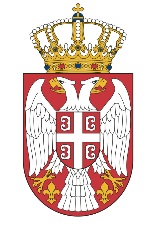 Република СрбијаМИНИСТАРСТВО ГРАЂЕВИНАРСТВА,САОБРАЋАЈА И ИНФРАСТРУКТУРЕБрој: 401-00-00668/2023-04Датум: 05.07.2023. годинеНемањина 22-26, Београд